Year 1 Computing  Knowledge Organiser: Unit 1.3Pictograms Year 1 Computing  Knowledge Organiser: Unit 1.3Pictograms Key ImagesKey Vocabulary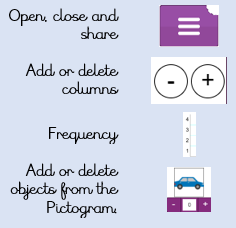 PictogramDiagram Data FactsStatistics Collate,Information,Key QuestionsKey LearningIn what ways can we use pictograms?You can use a pictogram whenever you want to make simple data more visually interesting, more memorable. Or more engaging.To understand that data can be represented in picture format.To contribute to a class pictogram.To use a pictogram to record the results of an experiment.